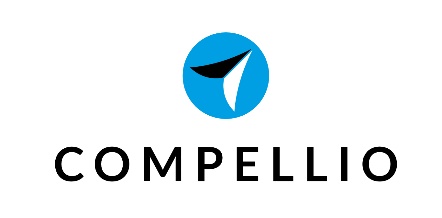 Job Description –Software Engineer InternshipThe Software Engineer internship is part of an agile development team building and working on enterprise software applications. The Software Engineer will be involved in all areas of development from design, to development, to testing. About CompellioCompellio is a business modelling software that aims at helping entrepreneurs to define, develop and validate their business ideas. Developed by a passionate team of entrepreneurs, incubator managers and early-stage investors, Compellio leverages state-of‐the-art methodologies that allow founders or founding teams to work in a dedicated and secure space to accelerate their entrepreneurial and innovation projects. More information can be found at: http://compell.io/enDuties and Responsibilities The duties and responsibilities of the Software Engineer include: Working with an agile team to develop, test, and maintain web business applications. Design, develop, and unit test applications in accordance with established standards. Participating in peer-reviews of solution designs and related code. Package and support deployment of releases. Working with teammates in writing new or migrating existing software components. Develop integrations with other external applications using and/or creating APIs. Analysing and resolving technical and application problems. Adhering to high-quality development principles while delivering solutions on-time and on-budget. Desired Skills & Experience Minimum Requirements Master’s degree in Computer Science or a related discipline Strong desire to expand knowledge in modern software architecturesSolid understanding of relational database design and querying concepts. Knowledge of queuing messaging is a plusFamiliarity with version control concepts (Git)Hands-on experience with REST APIsCloud architecture (IaaS, PaaS, SaaS) is a plus.Knowledge of software engineering principles including MVC architectureKnowledge of testing principlesPreferred Technical Skills Knowledge of object-oriented PHP (knowledge of the Laravel framework is a plus) HTML5, CSS and JavaScript.SQL (preferably MySQL or other relational databases). Knowledge of testing frameworks (e.g. phpunit) and bug reporting platforms (e.g. Bugsnag) is a plus.Interested in an internship position at Compellio? Hope to hear from you soon!